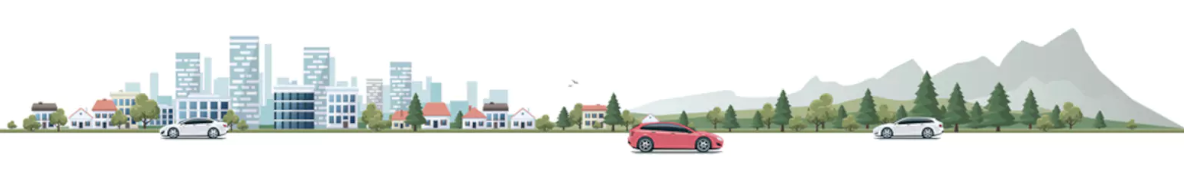 Syllabus Links: The characteristics and distribution of urban places, populations and economic activitiesTask: In pairs you need to use google earth, google earth engine, and Wikipedia to find the characteristics of some selected urban settlements.Google earth https://www.google.com/earth/Google earth engine https://earthengine.google.com/ You need to find out as much as possible about your designated urban area and record the information in the table below. You will also need to verbally share information with other pairs.Key Term DefinitionsThe Characteristics of Urban PlacesUrban Area NamePopulationSite featuresPatterns of land use(include a screenshot)Growth process(Use google earth engine, comment on speed of growth and whether it seems planned, changes in population etc)FunctionPosition in urban hierarchyBrief historyTermDefinitionUrbanSiteSituationFunctionLand useUrban hierarchyPlanned developmentSpontaneous developmentCapital cityPrimate cityMegacityConurbation